Σχετικά με τις νέες ημερομηνίες παραίτησης των εκπαιδευτικών!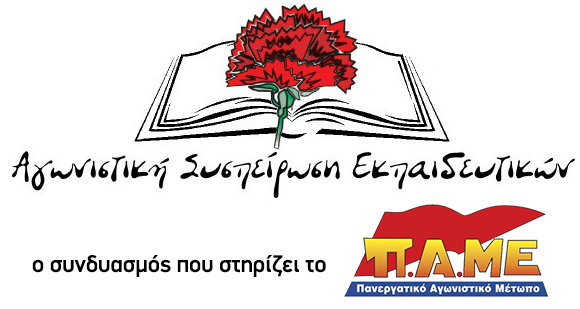 Με μια αιφνιδιαστική τροπολογία, στον τελευταίο νόμο για τον τρόπο πρόσβασης στα Πανεπιστήμια και την Πανεπιστημιακή Αστυνομία, η κυβέρνηση και το Υπουργείο Παιδείας έρχεται ν’ αλλάξει τον χρόνο παραίτησης των εκπαιδευτικών.Συγκεκριμένα οι παραιτήσεις των εκπαιδευτικών πρακτικά μεταφέρονται από το 1ο 10ημερο του Απριλίου (παρ. 2, αρ. 33 του ν. 4386/2016),  στο 1ο δεκαήμερο του Φεβρουαρίου. Μάλιστα για αυτή την σχολική χρονιά οι παραιτήσεις μπορούν να γίνουν μέχρι τις 10 Μαρτίου. Επί της ουσίας η κυβέρνηση αλλάζει όλο τον προγραμματισμό εκατοντάδων εκπαιδευτικών. Εν μέσω πανδημίας και με τα σχολεία κλειστά, χωρίς να παίρνεται ούτε ένα ουσιαστικό μέτρο για να ανοίξουν με ασφάλεια και υγιεινή προσθέτει άλλο ένα βάρος στους εκπαιδευτικούς που βρίσκονται κοντά στη σύνταξη αφού το Υπουργείο τους δίνει ένα πολύ μικρό περιθώριο για να αποφασίσουν αν θα παραιτηθούν ή όχι.Οι διατάξεις αυτές προσθέτουν ακόμα μεγαλύτερη πίεση στους εκπαιδευτικούς αφού οι παραιτήσεις έρχονται σχεδόν 2 μήνες πιο νωρίς. Περιορίζεται έτσι κατά πολύ η δυνατότητα να ενημερωθούν οι συνάδελφοι για το αν πληρούν τις προϋποθέσεις συνταξιοδότησης, οδηγώντας τους έτσι σε λάθη ή σε υποχρεωτική παραμονή στην υπηρεσία. Με αυτόν τον τρόπο το Υπουργείο αναγκάζει τους συναδέλφους να απευθύνονται σε ιδιώτες πληρώνοντας μάλιστα υπέρογκα ποσά για να μάθουν τι ισχύει με τις δαιδαλώδεις διατάξεις του ασφαλιστικού. Είναι απαράδεκτο το γεγονός ότι με την ψήφιση της τροπολογίας δημιουργείται ακόμα πιο θολό τοπίο και μεγαλύτερη σύγχυση στους συναδέλφους για το ασφαλιστικό, το οποίο έχει δεχθεί αλλεπάλληλα χτυπήματα τόσο από αυτήν (νόμος Βρούτση) όσο και από την προηγούμενη κυβέρνηση (νόμος Κατρούγκαλου) μετατρέποντας την σε καθαρά ατομική υπόθεση, με την περαιτέρω ενίσχυση του λεγόμενου ανταποδοτικού χαρακτήρα του ασφαλιστικού συστήματος, καθηλώνοντας τις συντάξεις στα ψίχουλα της "εγγυημένης" σύνταξης, την αύξηση των ορίων συνταξιοδότησης και την παραπέρα ιδιωτικοποίηση του.Απαιτούμε από την κυβέρνηση για την φετινή χρονιά να ισχύσουν οι προηγούμενες ημερομηνίες παραίτησης των εκπαιδευτικών ή να δοθεί ικανοποιητική παράταση. Αθήνα, 22-2-2021